ГРАФИК ПОДАЧИ АПЕЛЛЯЦИЙОГЭ – 2019 (9 класс)Правила подачи апелляций ВЫПИСКА ИЗ ПОРЯДКА  ПРОВЕДЕНИЯ ГИА ПО ОБРАЗОВАТЕЛЬНЫМ ПРОГРАММАМ ОСНОВНОГО ОБЩЕГО ОБРАЗОВАНИЯ (Приказ 189/1513 от 7 ноября 2018 года )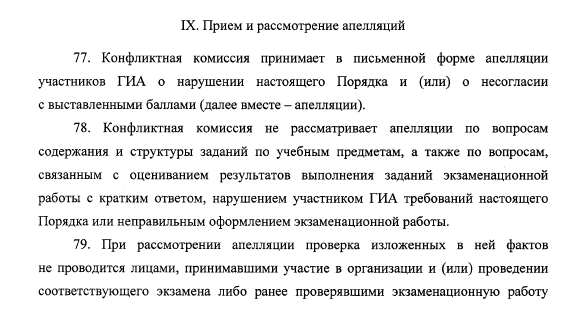 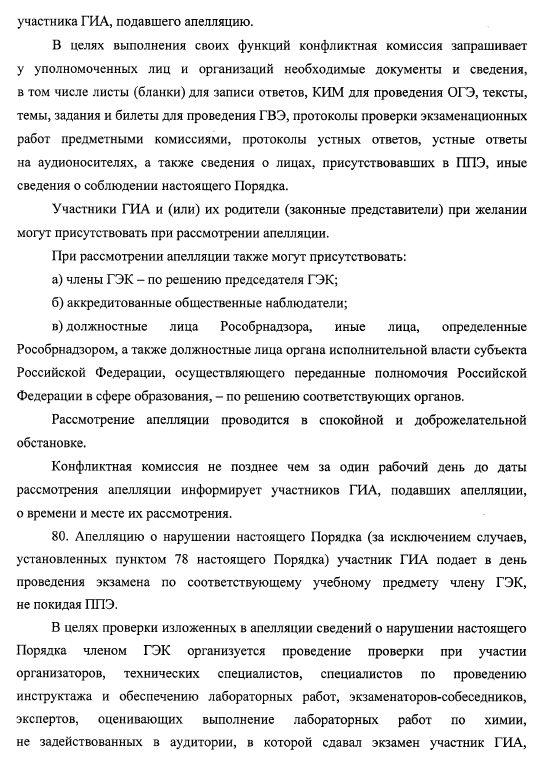 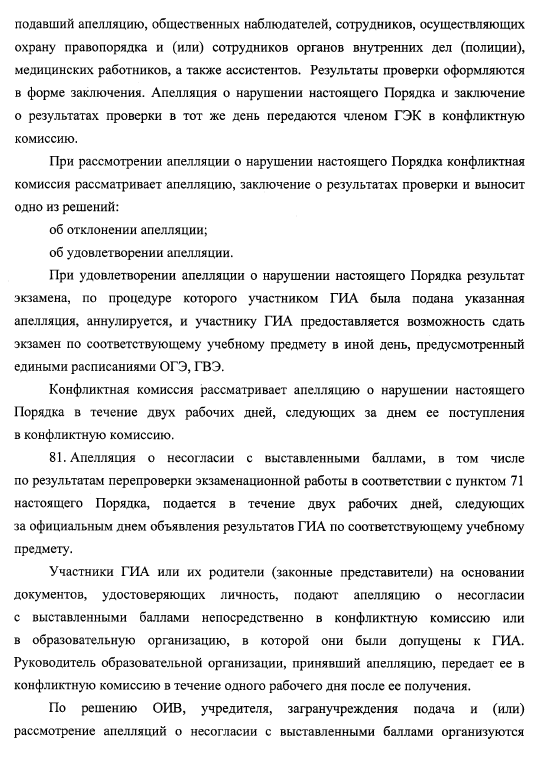 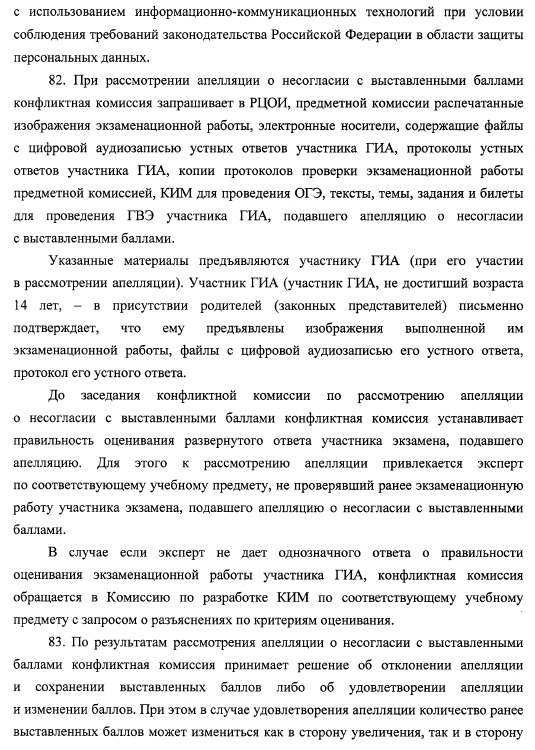 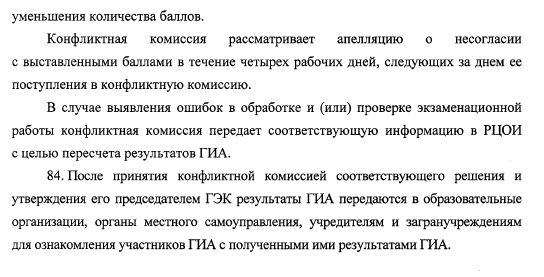 ДатаПредметРезультаты(не позднее указанной даты)Дата подачи апелляцийДата рассмотрения апелляций24 мая(пятница)Английский язык05.066-7 июня7-8 июня10-11 июня28 мая(вторник)Русский язык11.0613-14 июня14-15 июня17-18 июня30 мая (четверг)Обществознание11.0613-14 июня14-15 июня17-18 июня4 июня (вторник)География 18.0619-20 июня20-22 июня24 июня4 июня (вторник)Химия 18.0619-20 июня20-22 июня24 июня4 июня (вторник)Информатика и ИКТ 18.0619-20 июня20-22 июня24 июня6 июня(четверг)Математика 18.0619-20 июня20-22 июня24 июня11 июня (вторник)Физика 25.0626-27 июня27-29 июня1 июля11 июня (вторник)Биология 25.0626-27 июня27-29 июня1 июля